Srpen 2021Datum	Den	Polévka	Hlavní jídlo		2.	Po	Kmínová	Vepřové na rajské šťávě, těstoviny	3.	Út	Jarní	Smažené kuřecí stehno, brambory	4.	St	Vývar	Vepřo, knedlo, zelo	5.	Čt	Houbová	Pikantní nudličky, rýže	6.	Pá	Fazolová	Bramborový guláš, chléb 	9.	Po	Zeleninová	Kuře na paprice, knedle	10.	Út	Česneková	Výpečky, špenát, brambory	11.	St	Vývar	Přírodní plátek, rýže	12.	Čt	Květáková	Burgundská hovězí pečeně, knedle	13.	Pá	Kvasnicová	Čočka s vejcem, chléb	16.	Po	Italská	Kýta na houbách, rýže	17.	Út	Kulajda	Vepřový řízek, brambory	18.	St	Vývar	Sekaná, rajská omáčka, knedle	19.	Čt	Milionová	Pečené kuře, rýže	20.	Pá	Gulášová	Honzovy buchty s povidly	23.	Po	Čočková	Vepřové na kmíně, těstoviny	24.	Út	Zelná	Karbanátek, brambory	25.	St	Hovězí	Hovězí vařené, koprová om., knedle	26.	Čt	Špenátová	Rizoto, okurek	27.	Pá	Kyselica	Pečené rybí filé, brambory, tatarka	30.	Po	Brokolicová	Kuřecí roláda, rýže	31.	Út	Uzená	Uzené vařené, česneková om., knedle	Pracovních dní	22	2156,-	Bez Po	17	1666,-	Bez Pá	18	1764,- 	Bez Po + Pá	13	1274,-	Bez Út + Čt	13	1274,-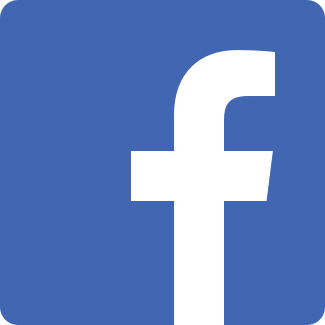 www.ustastnych.cz			Vinařství U Šťastných	Tel.: 721 384 446